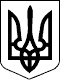 ВЕЛИКОСЕВЕРИНІВСЬКА СІЛЬСЬКА РАДА
КРОПИВНИЦЬКОГО РАЙОНУ КІРОВОГРАДСЬКОЇ ОБЛАСТІ П’ЯТА СЕСІЯ ВОСЬМОГО СКЛИКАННЯРІШЕННЯвід « »  лютого 2021 року                                                                           №с. Велика СеверинкаПро внесення змін до штатного розпису клубних закладівВеликосеверинівської сільської радиВідповідно до статті 32 Закону «Про місцеве самоврядування в Україні», статей 18 та 26 Закону України «Про культуру», наказу Міністерства культури України від 18 жовтня 2005 року № 745 «Про впорядкування умов оплати праці працівників культури на основі Єдиної тарифної сітки», наказу Міністерства культури України від 20 вересня 2011 року № 767/0/16-11 «Про затвердження примірних штатних нормативів клубних закладів, центрів народної творчості, парків культури та відпочинку та інших культурно-освітніх центрів і установ державної та комунальної форми власності сфери культури» та заслухавши інформацію начальника відділу освіти, молоді та спорту, культури та туризму Романа Пілюгіна,СІЛЬСЬКА РАДА ВИРІШИЛА:1.Ввести до штатного розпису Созонівського сільського будинку культури 0,5 ставки керівника гуртка (хореографічного)  з 01.03.2021 року.2.Ввести до штатного розпису Високобайрацького сільського будинку культури 0,5 ставки керівника гуртка (хореографічного)  з 01.03.2021 року.3.Штатний розпис у новій редакції вводиться в дію з 01 березня 2021 року (додається).         4.Начальнику відділу освіти, молоді та спорту, культури та туризму Великосеверинівської сільської ради внести зміни в штатний розпис і провести відповідні розрахунки згідно внесених змін.5. Контроль за виконанням даного рішення покласти на постійну комісію сільської ради з питань освіти, фізичного виховання, культури, охорони здоров’я та соціального захисту.Сільський голова                                                                     Сергій ЛЕВЧЕНКОРоман Пілюгін05.02.2021